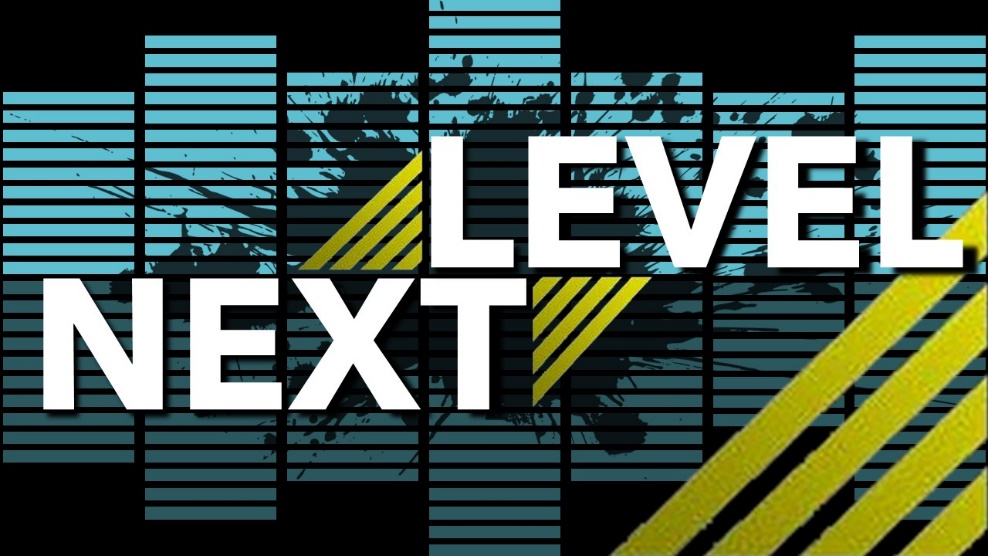 January 24, 2021Pastor Joseph BritainDo not call to mind the former things, or consider things of the past. Behold, I am going to do something new, now it will spring up; Will you not be aware of it? I will even make a roadway in the wilderness, rivers in the desert. (Is 43:18-19)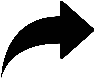 What does “in transition” __________ like?Do not call to mind the former things, or consider things of the past. Behold, I am going to do something new, now it will spring up; Will you not be aware of it? I will even make a roadway in the wilderness, rivers in the desert. (Is 43:18-19)Born _________… and _________… and _________My children, with whom I am again in labor until Christ is formed in you                 (Gal 4:19)The _______________ of transitionWhen it’s time – it’s timeWhile they were there, the time came for her to give birth. (Luke 2:6)But when the fullness of the time came, God sent His Son, born of a woman, born under the Law, so that He might redeem those who were under the Law (Gal 4:4-5a)There’s a reason they call it labor(Jesus speaking) Whenever a woman is in labor she has pain, because her hour has come; but when she gives birth to the child, she no longer remembers the anguish because of the joy that a child has been born into the world. (John 16:21)Your strength BEFORE transition will make it easier The midwives said to Pharaoh, “Because the Hebrew women are not like the Egyptian women; for they are vigorous and give birth before the midwife can get to them.” (Exodus 1:19) God Himself is our help in transition “Shall I bring to the point of birth but not give delivery?” says the Lord. “Or shall I who gives delivery shut the womb?” says your God. (Is 66:9) 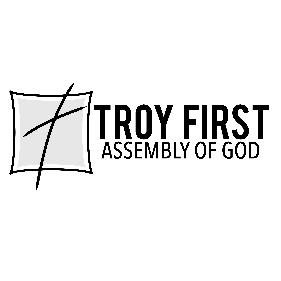 All scripture is from the New American Standard Version unless otherwise noted